Инструкция по дисциплине история  для обучающихся группы № 18-П «Пекари» на 8 ноября 2021 г. 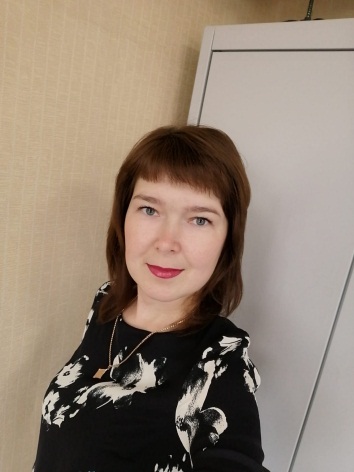 Добрый день, уважаемые студенты!Желаю Вам интересно провести время по изучению истории и приобрести новые знания.СеребренниковаАлёна АлександровнаТемы наших  занятий на сегодня:ТЕСТ;ПЕТР 1 – великий император;Реформы Петра 1;Правление Екатерины 2;Реформы Александра 1.Отечественная война 1812 года.Перед тем, как приступить к изучению новых интересных тем, Вам необходимо выполнить тест по изученному материалу.ТЕСТ (10 вопросов).Как называлась наша страна в древние времена:А) РоссияБ) Российская империяВ) РусьГ) СССР2.   Выберите на какие группы подразделялся Славянский народ:А) СеверныхБ) ЮжныхВ) ЕвропейскихГ) ЗападныхД) ВосточныхЕ) Индоевропейских3.В каком году состоялось Крещение Руси:А) в 912 гБ) в 888 г.В) в 988 г.Г) в 812 г.4. Какой князь первым принял христианство:А) Князь ИгорьБ) князь ВладимирВ) князь ЯрославГ) князь Олег5. В каком году состоялась Невская битва:А) в 1240 г.Б) в 1223 г.В) в 1340 г.Г) в 1380 г.6. Какой великий князь возглавлял русское войско в Невской битве:А) Юрий ДолгорукийБ) Ярослав МудрыйВ) Александр СуворовГ) Александр Невский7. В каком году родился Иван Грозный:А) в 1505 г.Б) в 1555 г.В) в 1550 г.Г) в 1530 г.8.  Сколько лет было Ивану Грозному, когда он стал правителем всея Руси:А) 1 годБ) 2 годаВ) 3 годаГ) 5 лет9. Как звали мать Ивана Грозного:А) ЕленаБ) МарияВ) ОльгаГ) Анна10. В каком году был созван первый Земский собор:А) 1549 г.Б) 1613 г.В) 1812 г.Г) 1497 г.Все ответы вы пишите в тетради!Спишите в тетрадь  про ПЕТРА 1: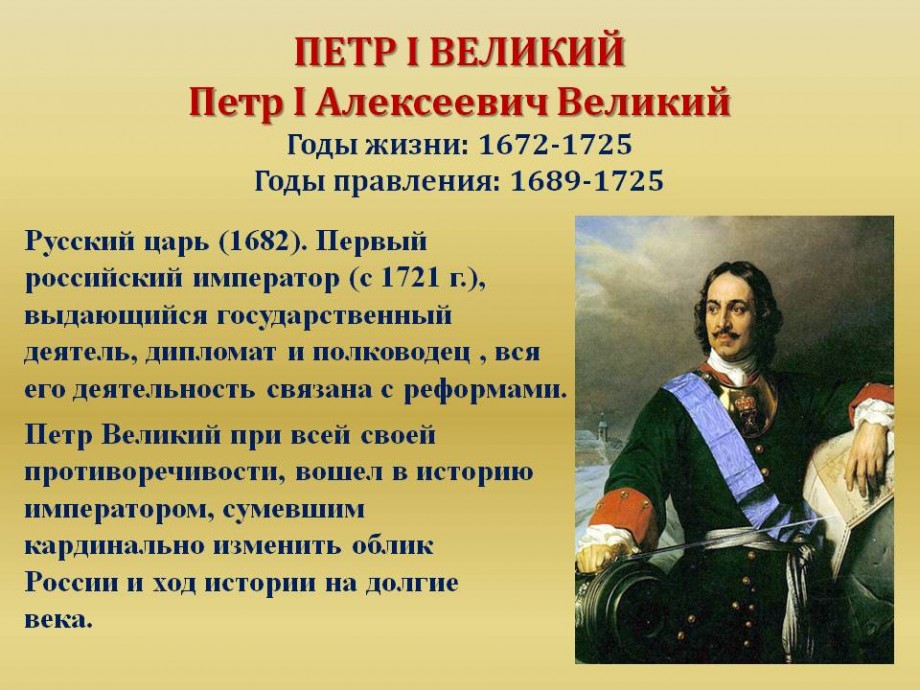 Сейчас нужно написать в тетради главные реформы Петра 1: 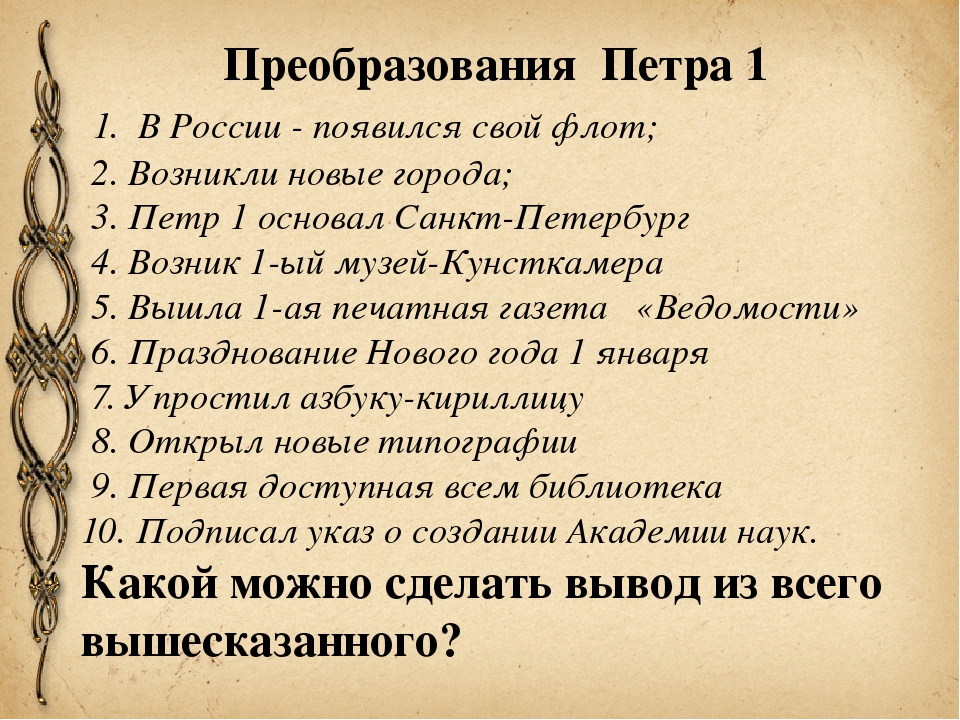 Вывод: после преобразований Петра 1 Российская империя стала великой державой. Правление Екатерины 2. Спишите в тетрадь: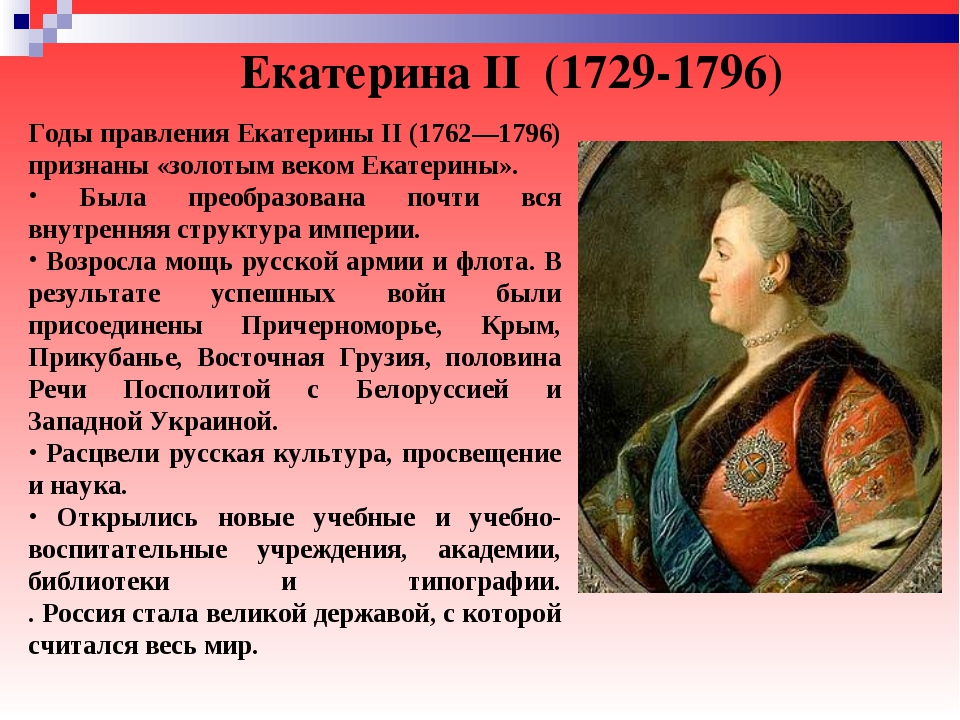 Правление Александра 1.  Начертите таблицу. Основные события спишите в тетрадь. 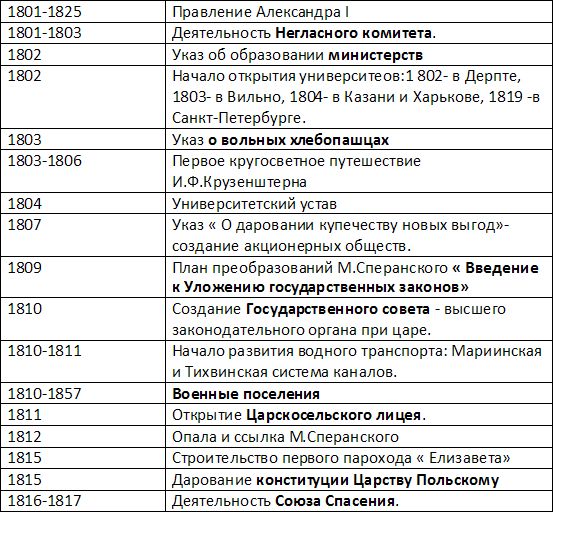 Отечественная война 1812 года.  Начертите таблицу. Основные события нужно написать в тетрадь. 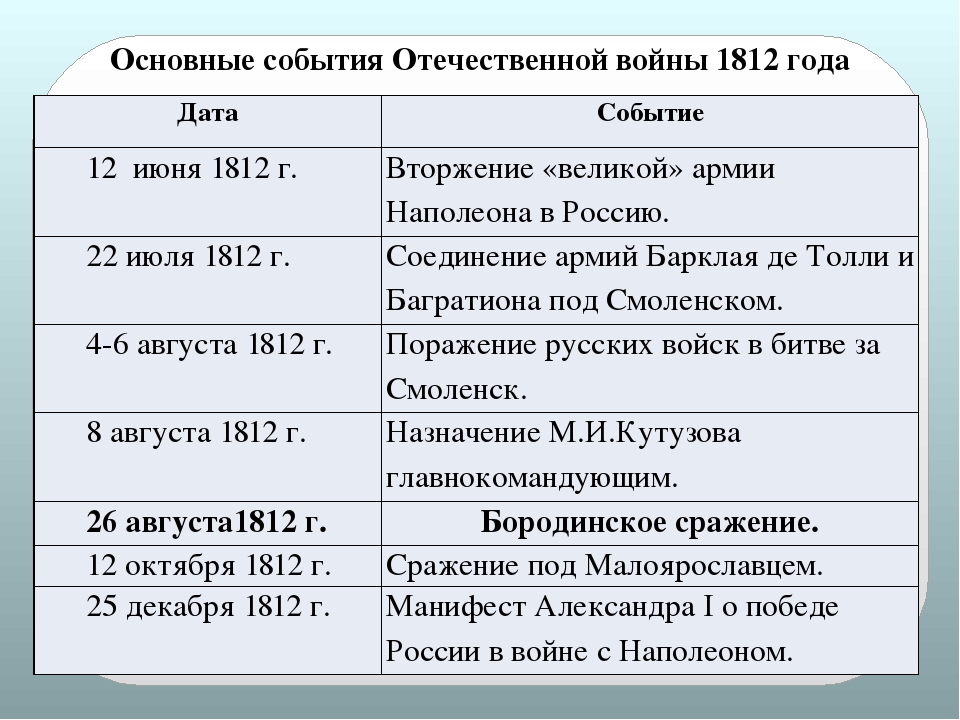 Ребята, все задания нужно выполнить 8 ноября до 15.00.В электронном журнале за 8 ноября вы увидите свои оценки.  Прислать фото своих записей мне лично в ватсап по тел: 8-922-148-49-09Внимание! Обязательно написать фамилию и имя от кого. 